Приложение №2 к постановлению администрации города Сочи от__________№___________ ВРЕМЕННАЯ СХЕМАорганизации дорожного движения на период подготовки к проведению праздничных мероприятий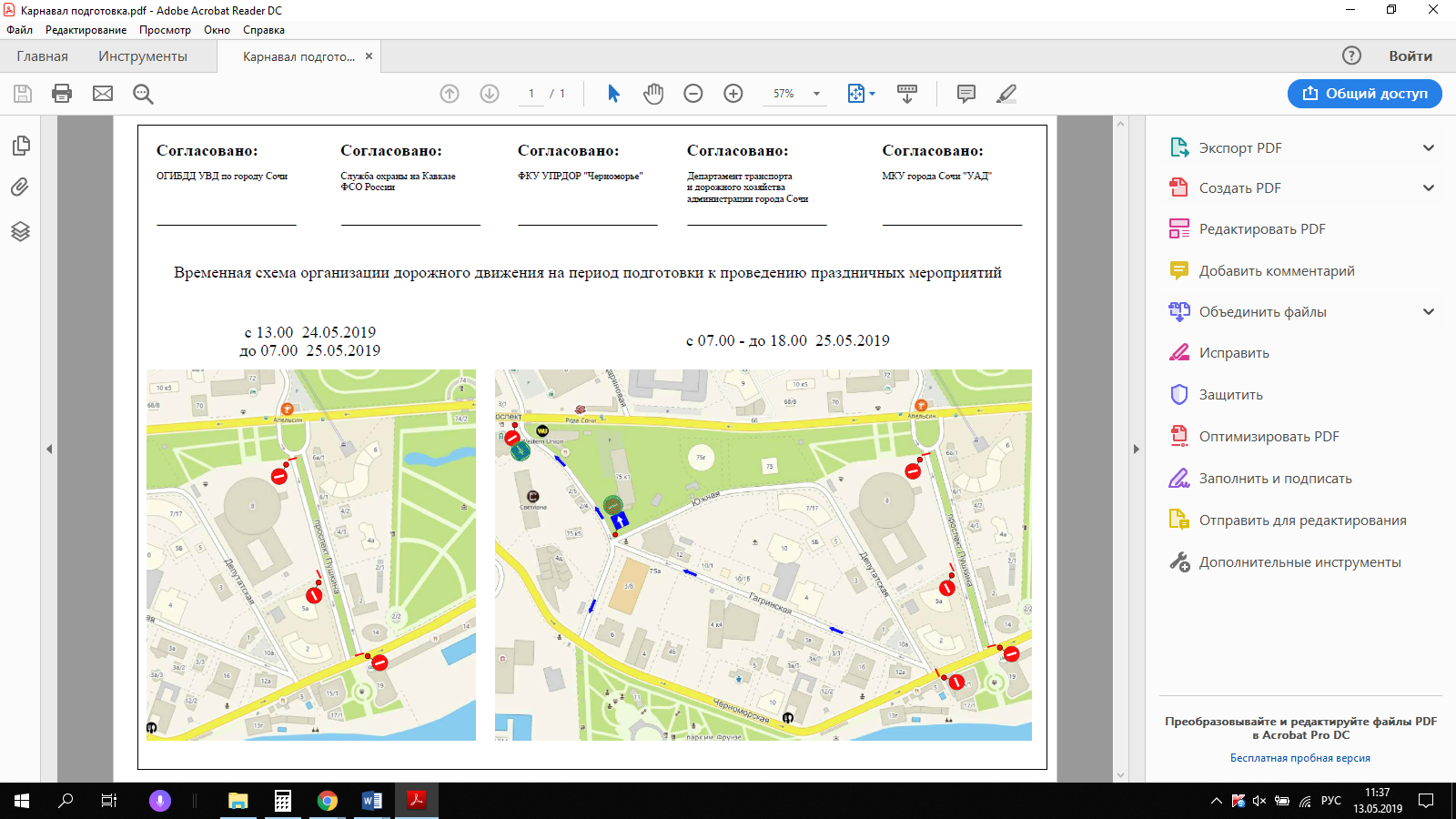 Начальник управления культурыадминистрации города Сочи                                                                                                                                                                        Л.Н. Кузьмина